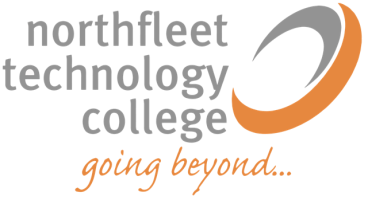 ATTENDANCE LEAD & STUDENT SUPPORTDate: 		.........................................................Signed:	.........................................................Person SpecificationPerson SpecificationPersonal QualitiesEssentialPersonal QualitiesProactive and autonomousWell organised Patient and good humouredEffective presence with studentsCope with a demanding workloadEnthusiasticRespond calmly and resolve challengesEmotionally intelligentTeam playerRole model Committed to own professional developmentProfessional demeanour and attireSelf-reflectivePersonal QualitiesDesirablePersonal QualitiesKnowledge & SkillsEssentialKnowledge & SkillsGood standard of general education Self management skillsCreative approach to problem solving Time management skillsEffective communication skillsAbility to engage hard to reach familiesKnowledge and application of behaviour management strategies Understand and comply with all school policies and procedures Basic ICT skills to include Microsoft Office and Web browsingWork creatively and imaginatively Good numeracy and literacy skills (Level 2 in English and Maths)ICT programmes to include SIMSKnowledge & SkillsDesirableKnowledge & SkillsExperience of working with young people and familiesAn understanding of sims and educational interfacesAn understanding of how to raise attainment in key identified areasEducational qualifications to include (ie NVQ Level 3 or equivalent)Knowledge of the National Curriculum Specific Role RequirementsEssentialSpecific Role RequirementsBe able to conduct home visitsSpecific Role RequirementsDesirableSpecific Role RequirementsAn awareness of how to access support agencies for those in needExperienceEssentialExperienceProviding feedback and reports Using detailed knowledge and specialist skills to support learningTraining colleaguesExperienceDesirableExperienceWorking with children Monitoring student responses and adapting programmesOtherEssentialOtherOtherDesirableOther